Załącznik nr 1 do SWZOPIS PRZEDMIOTU ZAMÓWIENIAPrzedmiotem zamówienia jest świadczenie usługi polegającej na utrzymaniu czystości w siedzibie „Opery Krakowskiej” w Krakowie przy ul. Lubicz 48.Przedmiot zamówienia obejmuje kompleksowe sprzątanie części budynku Opery Krakowskiej, tj.:Pomieszczenia budynku D na dwóch kondygnacjach: pomieszczenia holu, antresola, sala wystawiennicza, tarasy, powierzchnie komunikacyjne,  toalety,Pomieszczenia budynku C na pięciu kondygnacjach: widownia sceny dużej i kameralnej, foyer, powierzchnie komunikacyjne, szatnia, toalety, winda panoramiczna, część elewacji do wysokości  (ściana czerwona, szyby),Wybrane elementy budynku A i B: sale prób i korepetycji, windy, zadaszenia, garaż podziemny, śmietnik, część elewacji do wysokości ,Zewnętrzne powierzchnie okalające  budynek Opery (plac od frontu i tyłu budynków, chodniki okalające budynki, kwietniki).Przedmiot umowy realizowana będzie poprzez:wykonywanie codziennych oraz okresowych czynności porządkowych, obejmujących sprzątanie, pielęgnację i konserwację –zgodnie ze specyfikacją prac i wymaganiami  określonymi przez Zamawiającego,pełnienie dyżuru (serwis sprzątający) podczas prób, spektakli i innych wydarzeń odbywających się w Operze Krakowskiej – zgodnie z zapotrzebowaniem zgłoszonym przez Zamawiającego w wymiarze do 2.100 godzin rocznie.Zamawiający zastrzega możliwość niewykorzystania całej puli godzin pełnienia dyżuru (serwis sprzątający) podczas prób, spektakli i innych wydarzeń odbywających się w Operze Krakowskiej. Jednocześnie Zamawiający gwarantuje, wykorzystanie co najmniej 10 %, tj. 210 godzin pełnienia dyżuru (serwis sprzątający) w okresie trwania umowy.W częściach budynku objętych usługą sprzątania prowadzona jest działalność administracyjna i artystyczna Opery Krakowskiej oraz odbywają się inne wydarzenia z udziałem publiczności. W okresie realizacji usługi planowanych jest około 220 wydarzeń z udziałem publiczności – spektakli na dużej scenie i scenie kameralnej, prób generalnych i innych imprez organizowanych przez Operę lub firmy zewnętrzne, odbywających się na scenach Opery/ antresoli/ foyer Opery Krakowskiej. Szacowana ilość widzów i uczestników innych imprez na terenie Opery Krakowskiej – w okresie realizacji zamówienia wynosi  ok. 100 tys. osób.W okresie przerwy artystycznej, która trwa przeciętnie 2 miesiące, częstotliwość i zakres czynności zostaną pomniejszone o 50%, zgodnie z ustaleniami Zamawiającego.Szczegółowe obowiązki Wykonawcy i warunki realizacji usługiWykonawca zobowiązany jest dysponować oraz przeznaczyć do realizacji niniejszego zamówienia profesjonalny sprzęt wysokiej jakości obejmujący m.in:Urządzenie myjące do posadzek kamiennych akumulatorowe (automat szorująco-suszący) o wydajności od 2400 m2/h (teoretyczna) zgodnie z opisem technicznym producenta produktu - 1 szt. (akumulatory kwasowe lub żelowe). Maszyna przeznaczona do mycia terenu wokół budynku Opery.Urządzenie myjące do posadzek kamiennych akumulatorowe (automat szorująco-suszący) o wydajności od 1000 m2/h (teoretyczna) zgodnie z opisem technicznym producenta produktu- 1 szt.(akumulatory kwasowe lub żelowe). Ze względy na specyfikę obiektu, głośność maszyny podczas wykonywania pracy nie może przekroczyć 70 dB (ewentualność konieczności użycia maszyny podczas spektakli lub prób). Dla zabezpieczenia instalacji grzewczej zamontowanej pod posadzką kamienną wewnątrz budynku, jak również  w celu zminimalizowania uszkodzeń posadzki, oraz transportowania urządzenia windą panoramiczną do 4 piętra (mycie posadzek w WC na wszystkich poziomach) waga maszyny wraz z oryginalnymi lub dopuszczonymi przez producenta akumulatorami nie może być większa niż 80 kg. Zamawiający wyznaczy miejsce do przechowywania urządzenia.Parametry wszystkich maszyn muszą być zgodne z opisem technicznym produktu.Uwaga! Ze względu na wymogi bezpieczeństwa do obsługi maszyn i urządzeń dopuszcza się tylko przedłużacze elektryczne trójfazowe.Wykonawca zobowiązany jest do zapewnienia mat wejściowych standardowych w ilości 4 szt. – bez logo, szare, (orientacyjne wymiary: 3 szt.  x ,  1 szt. 150 x  – z tolerancją 20% - ostateczne wymiary do uzgodnienia z Zamawiającym), ( na okres zimowy: od 1.11. do 31.03; wymiana w zależności od potrzeb, nie rzadziej niż co 2 tyg. W pozostałym okresie (z wyjątkiem przerwy artystycznej) zamawiający wymaga 1 matę o orientacyjnych wymiarach 240 x 150 cm- z tolerancją 20 %) -wymiana nie rzadziej niż co 2 tyg.Wykonawca w ramach ceny oferty zapewni środki czystości: ściereczki, płyn do mycia, mydło w płynie, papier toaletowy – mała rolka – kolor biały, ręczniki papierowe z-z białe do dozowników nablatowych, środki dezynfekujące, środki do konserwacji, zapachowe, kostki zapachowe do WC, worki foliowe na śmieci, piasek, chlorek wapnia spełniające  następujące wymagania:użyte środki winny być bezpieczne (posiadać stosowne atesty dopuszczenia do użytkowania w pomieszczeniach, w których przebywają ludzie), skuteczne, niezawodne, nieagresywne i nie powodować zniszczenia mebli i innych elementów wyposażenia,środki czystości używane do czyszczenia i konserwacji podłóg muszą odpowiadać wymogom producenta, określonym w kartach gwarancji, normom bhp, a używane do czyszczenia sanitariatów powinny również charakteryzować się przyjemnym, trwałym, niedrażniącym zapachem,zużycie środków czystości jest wypadkową utrzymania higieny na wysokim poziomie; konieczne jest dotrzymanie zalecanych standardów odnośnie wydajności środków.Wykonawca w takcie realizacji usługi na każde wezwanie Zamawiającego jest zobowiązany złożyć wykaz środków chemicznych (ze szczegółowymi informacjami o produktach, np. kartami charakterystyki), których będzie używał przy realizacji usługi.Usługi sprzątania, pielęgnacji i konserwacji wykonywane musza być zgodnie z wymaganiami producenta (sposób wykonania, częstotliwość, rodzaj stosowanych środków). Wykonawca ponosi odpowiedzialność za ewentualne szkody.Przy pielęgnacji i konserwacji powierzchni podłogowej, obowiązują instrukcje:użytkowania kamienia naturalnego,użytkowania i pielęgnacji posadzki drewnianej olejowanej (nie dopuszcza się stosowania innych preparatów o podobnej specyfice),konserwacji wykładzinInstrukcje stanowią załączniki nr A-FW celu prawidłowej realizacji prac objętych niniejszym zamówieniem, Wykonawca zobowiązany jest zapewnić minimum 7 pracowników, w tym:min.  4 pracowników w każdy dzień tygodnia w wymiarze min. 5 godzin dziennie / osobę – do wykonywanie czynności porządkowych w obiekcie i wokół obiektu,min. 2 pracowników – przeznaczonych do pełnienia dyżuru w czasie spektakli, popołudniowych prób, i innych wydarzeń, w godzinach wyznaczonych przez Zamawiającego,1 osobę ds. koordynacji/nadzoruZaleca się, aby prace objęte niniejszym zamówieniem realizował stały zespół pracowników Wykonawcy.Zamawiający dopuszcza możliwość ograniczenia zakresu ilości osób do wykonywania codziennych czynności porządkowych w dni świąteczne (święta państwowe i kościelne), w które na terenie Opery nie odbywają się żadne wydarzenia, po uzyskaniu zgody przedstawiciela Zamawiającego oraz pod warunkiem wcześniejszego wykonania pełnego zakresu prac przewidzianych na ten dzień. Powyższe nie zwalnia z obowiązku obecności 1 pracownika Wykonawcy w celu uporządkowania terenu zewnętrznego wokół Opery.Wszyscy pracownicy Wykonawcy realizujący zamówienie mają obowiązek posiadania aktualnych badań lekarskich, odzieży ochronnej i roboczej wraz z identyfikatorami firmowymi.Wszystkie pomieszczenia muszą być sprzątane w godzinach nie kolidujących z pracą administracji, artystów oraz godzinami wydarzeń odbywających się na terenie Opery Krakowskiej. Przy organizacji prac należy uwzględnić następujące informacje i założenia:Administracja pracuje w budynku A i B od poniedziałku do piątku w godzinach 7-16.Praca zespołów artystycznych, w związku z próbami i spektaklami (w budynku B i C) odbywa się zazwyczaj: od poniedziałku do soboty w godz. 10-14 i 18-22 oraz w niedziele w godz. 18-22, w przypadku premier, wydarzeń specjalnych i innych imprez z udziałem publiczności odbywających się na terenie Opery, godziny rozpoczęcia i zakończenia wydarzeń ustalane są każdorazowo i mogą w niektórych przypadkach obejmować odmienne godziny korzystania z wybranych części obiektów Opery,podjęcie czynności sprzątania po spektaklach i innych wydarzeniach z udziałem publiczności, powinno nastąpić bezpośrednio po danym wydarzeniu, lub w takim czasie, aby obiekt był gotowy do dalszego użytkowania z godnie z planem pracy i zajętości poszczególnych części obiektów Opery,Wykonawca zobowiązany jest do stałego kontaktu ze wskazanymi przedstawicielami Zamawiającego oraz uzyskiwania na bieżąco informacji o aktualnym harmonogramie pracy zespołów artystycznych i zajętości poszczególnych pomieszczeń Opery na potrzeby odbywających się wydarzeń.Zamawiający wymaga od Wykonawcy składania codziennego raportu z wykazem zauważonych usterek, w formie uzgodnionej z Zamawiającym (pisemnej lub ustnej). Zamawiający udostępni Wykonawcy nieodpłatnie pomieszczenie socjalno-magazynowe o pow. 9 m2. Zamawiający nie dysponuje pomieszczeniami gospodarczymi do przechowywania maszyn. Urządzenia wskazane w pkt. 1 po wykonaniu pracy należy przechowywać poza terenem Opery.Zamawiający wymaga, aby pracownicy Wykonawcy posiadali co najmniej dwa telefony komórkowe w celu sprawnej komunikacji z pracownikami Zamawiającego (1 tel. Brygadzista, 1 tel. Serwis sprzątający).Wykonawca zobowiązany będzie świadczyć usługę, stanowiącą przedmiot zamówienia, zgodnie z standardami wskazanymi w załączniku nr 1Specyfikacja czynności porządkowych - powierzchnie, zadania i częstotliwość wykonywania prac*     -  załącznik nr A – instrukcja użytkowania kamienia naturalnego,
**   -  załącznik nr B – załącznik do dokumentacji powykonawczej dla robót powykonawczych w budynku C w Operze Krakowskiej,
**   -  załącznik nr C – wytyczne do pielęgnacji podłóg olejowanych,
**   -  załącznik nr D – informacja produktowa – Emulsja Pielęgnacyjna PNZ,
**   -  załącznik nr E – informacja produktowa – Mydło do podłóg drewnianych,
*** -  wykładzina oraz fotele tapicerowane są rozkładane wg potrzeb repertuarowych Opery.
****- wszystkie wymienione w zał. Nr 1 do SIWZ powierzchnie szklane, należy myć łącznie z ramami i uchwytami ,do których są  przytwierdzone.                    
*****załącznik nr F – instrukcja konserwacji wykładziny dywanowej Dla skalkulowania ceny podane powierzchnie szklane należy przemnożyć przez 2.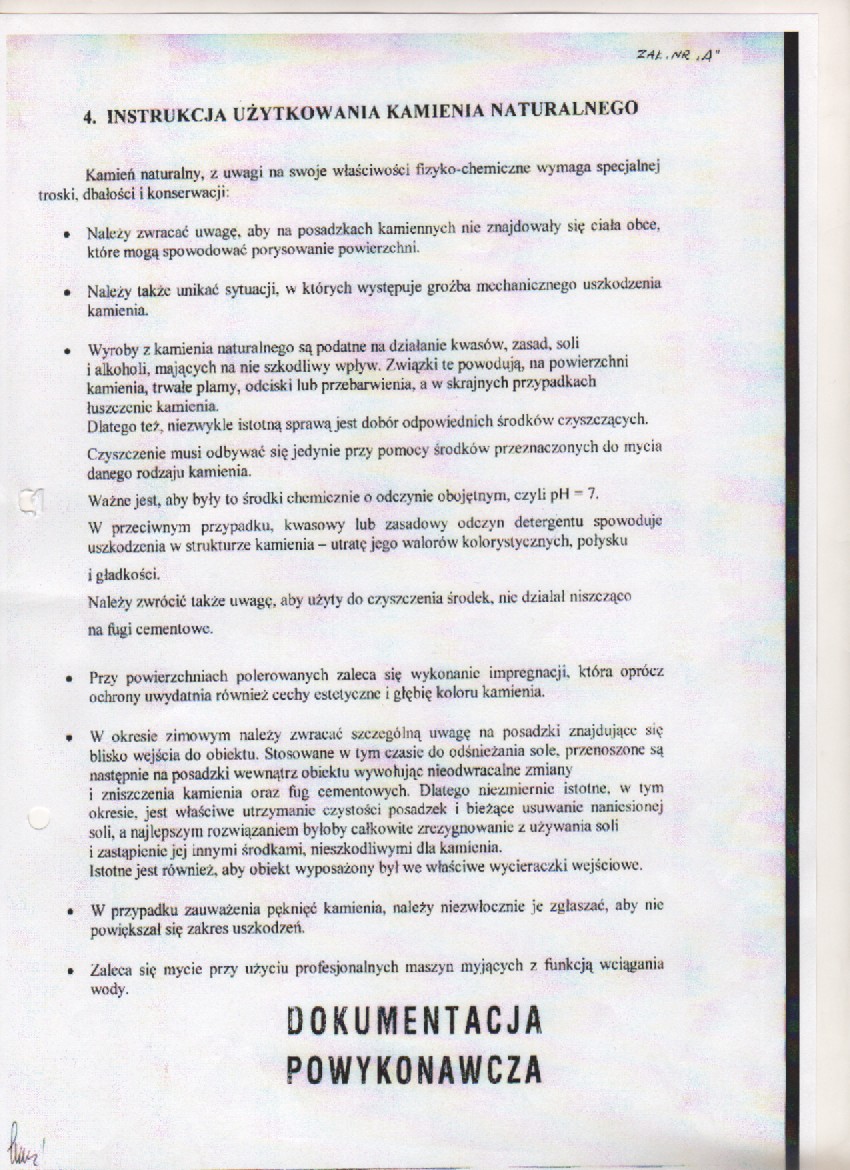 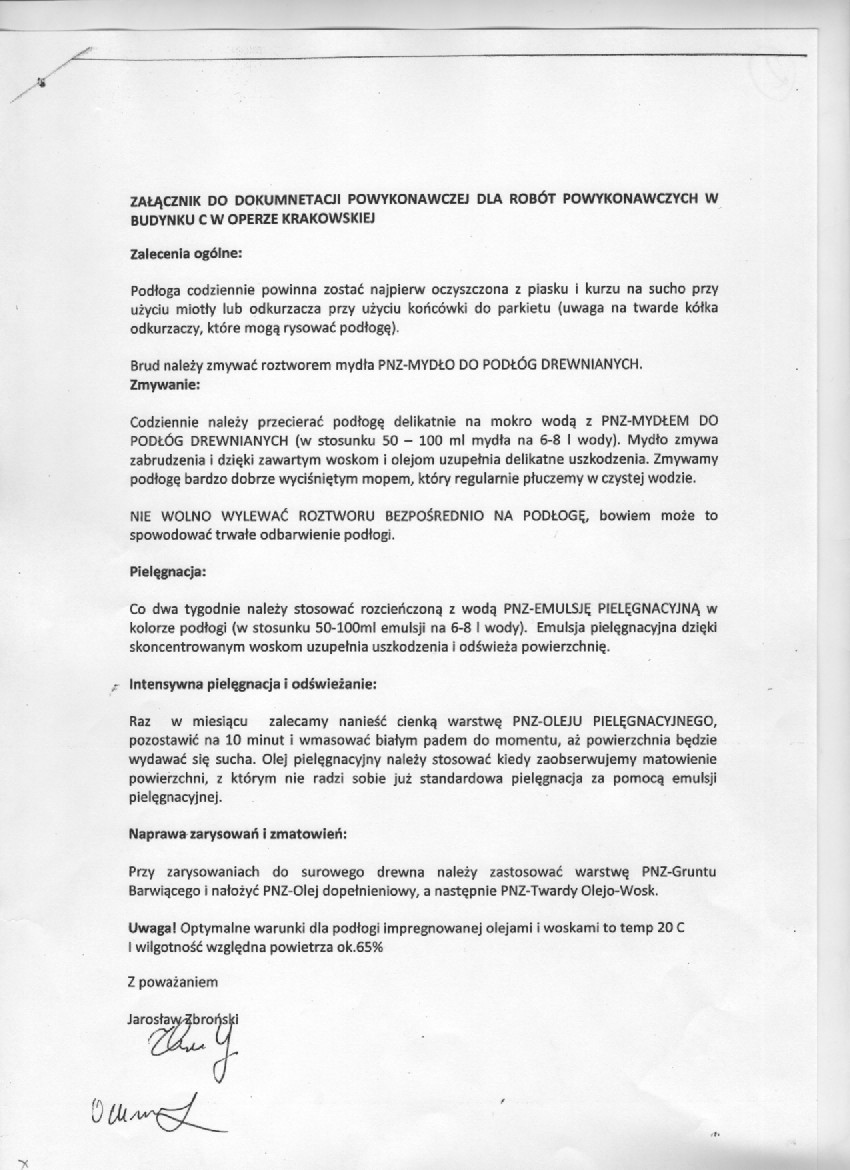 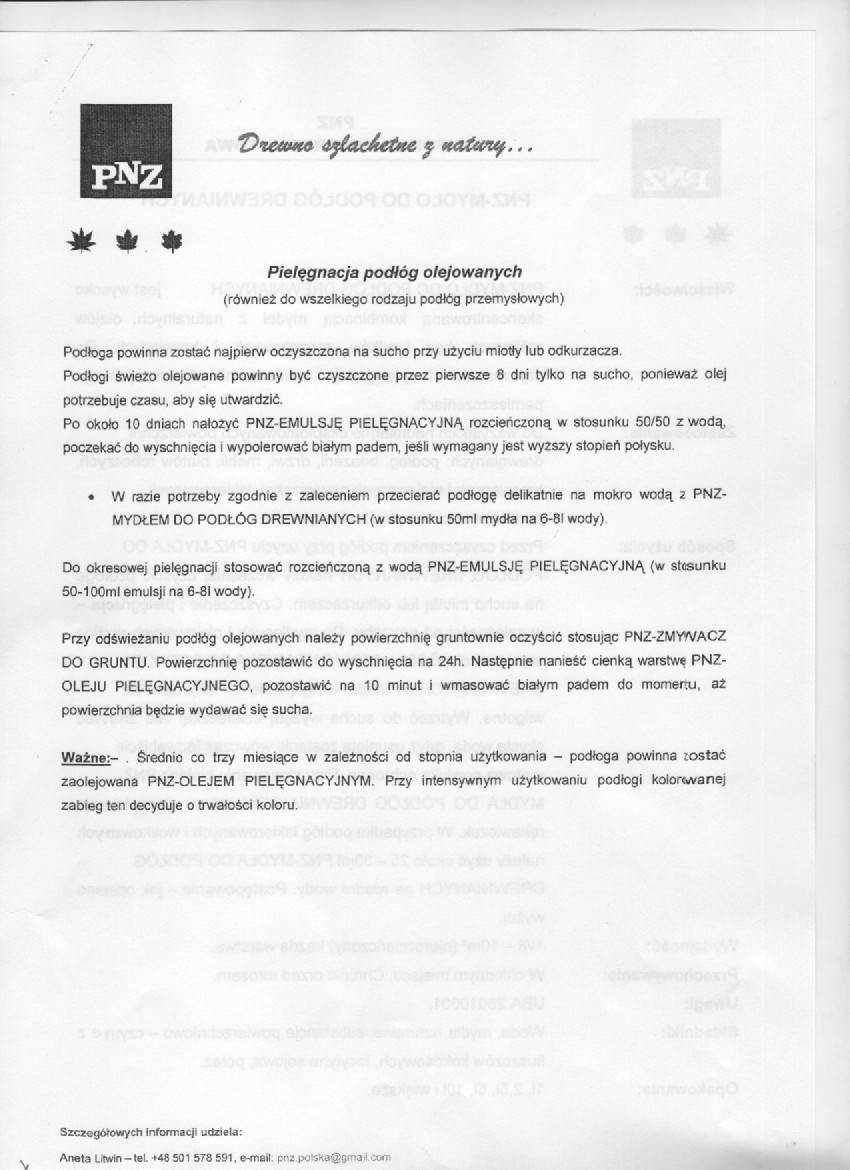 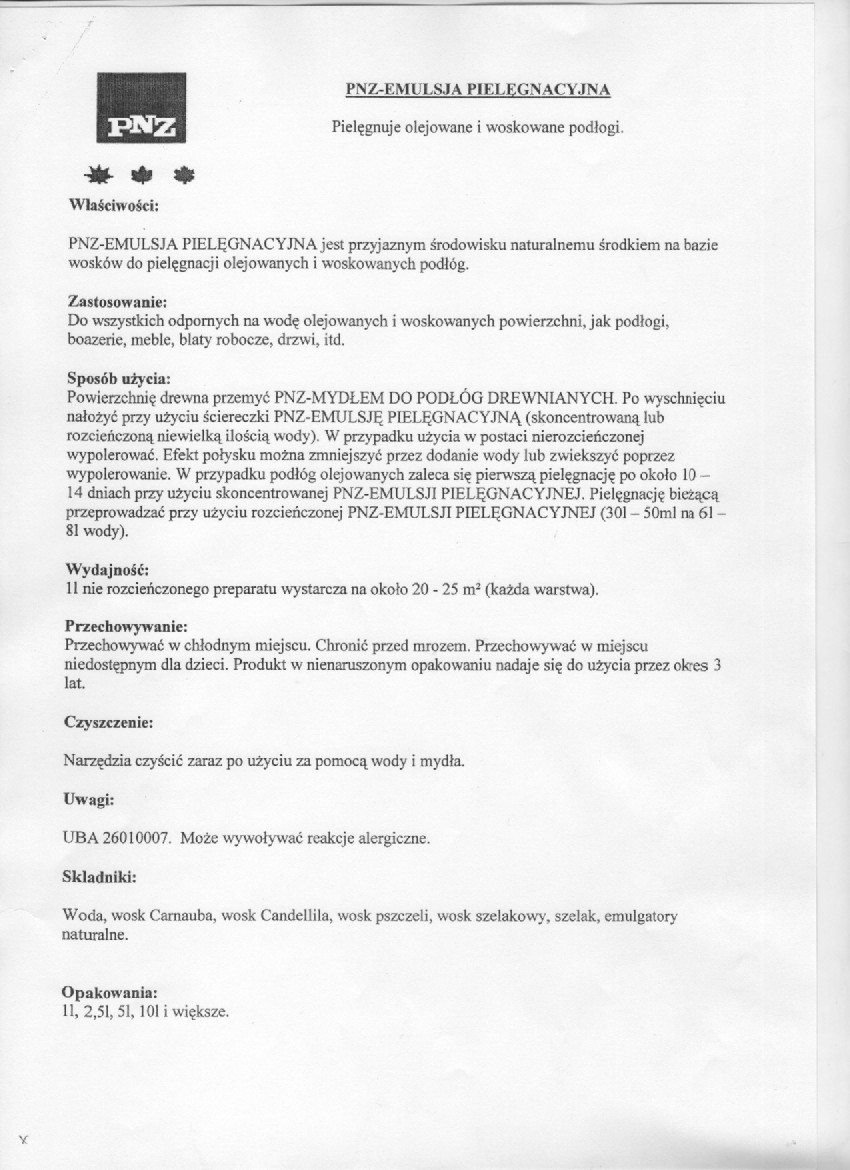 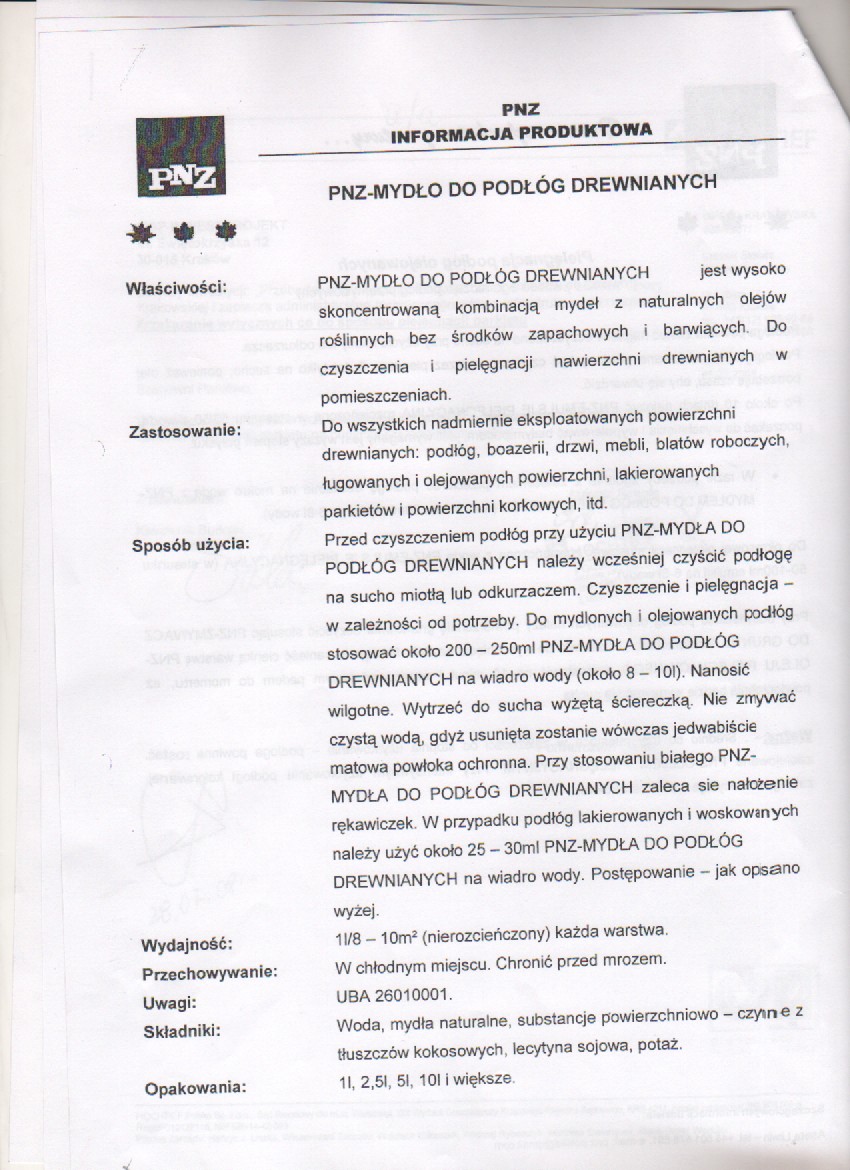 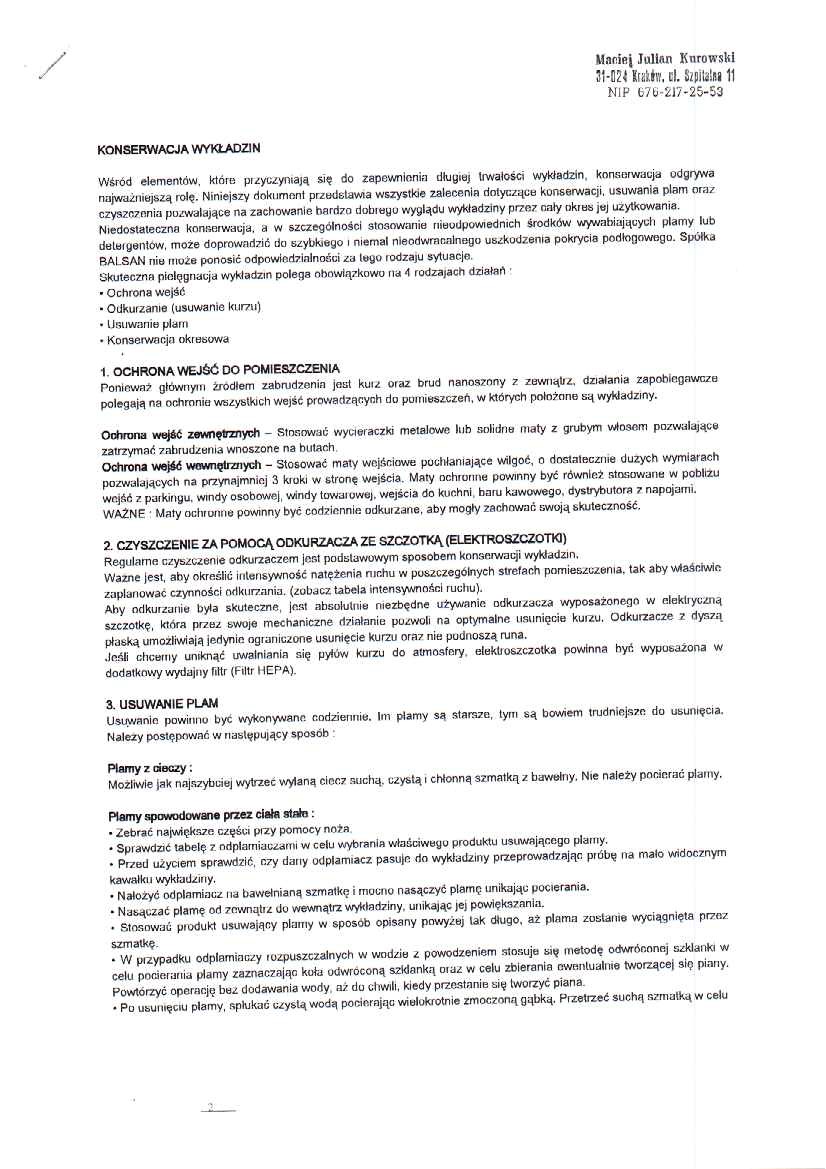 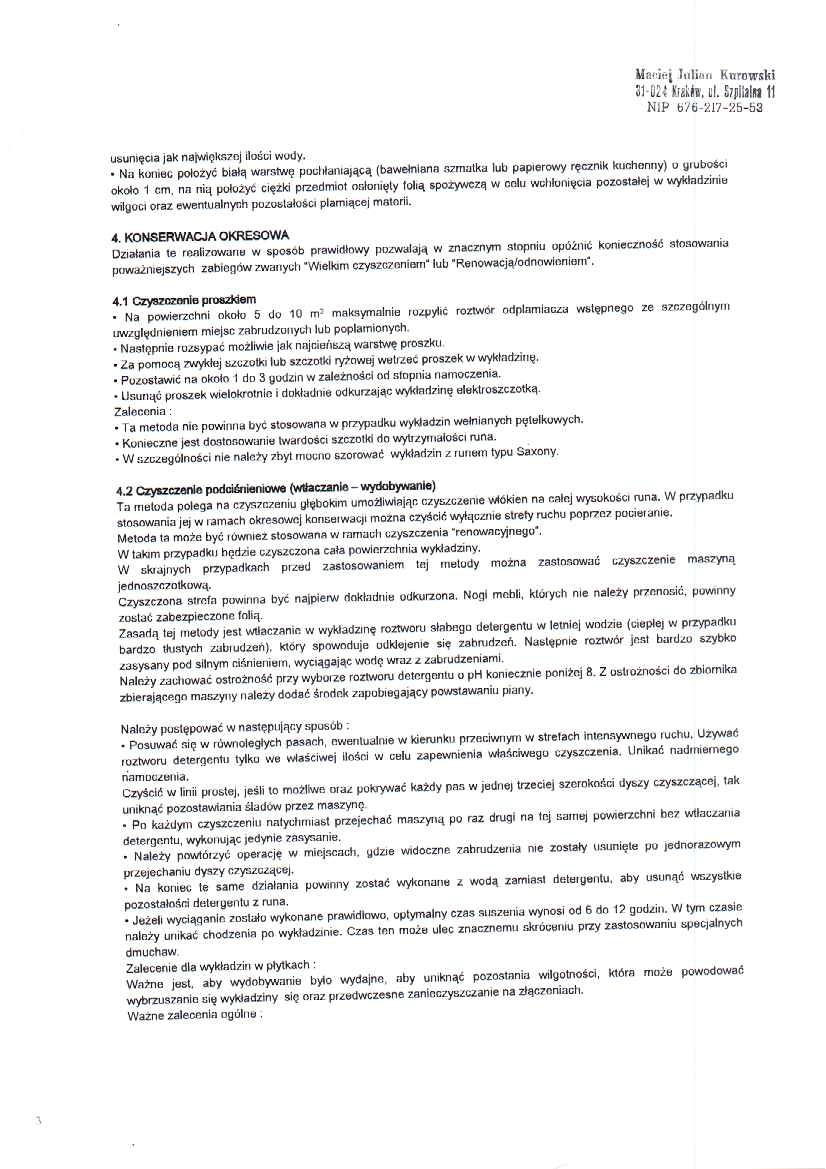 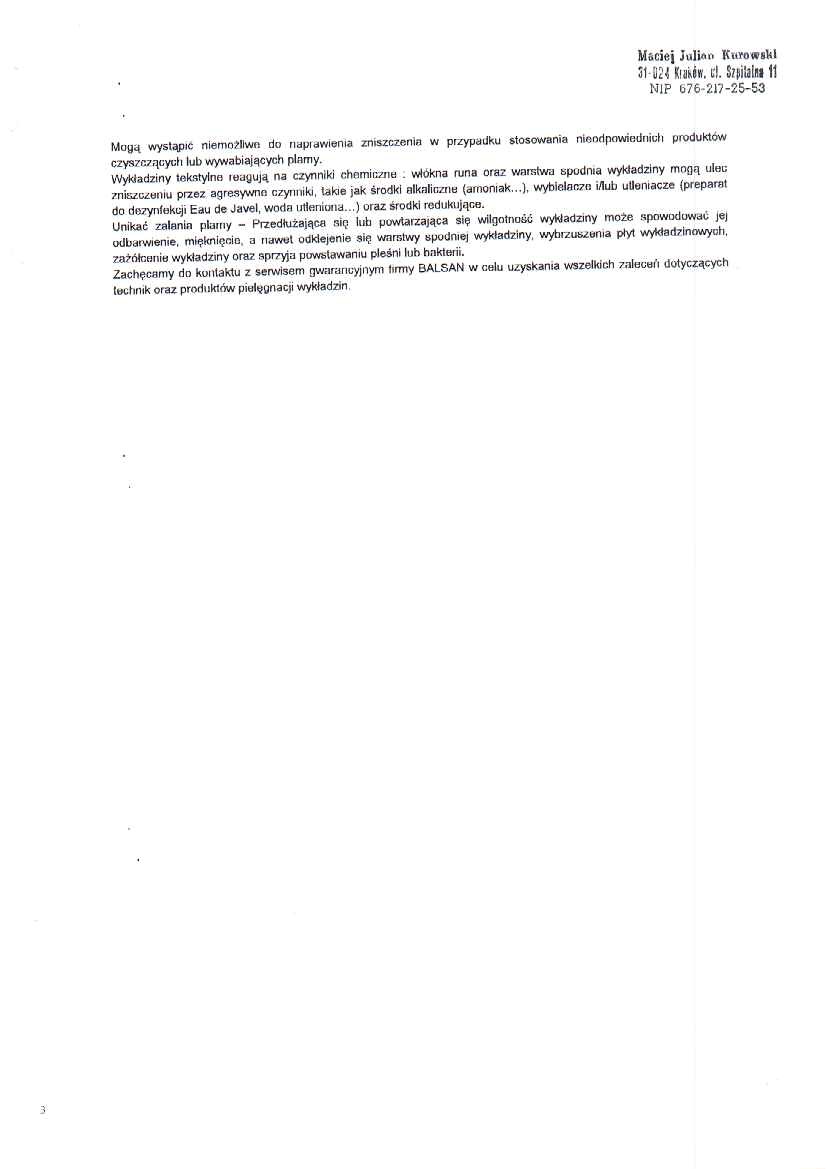 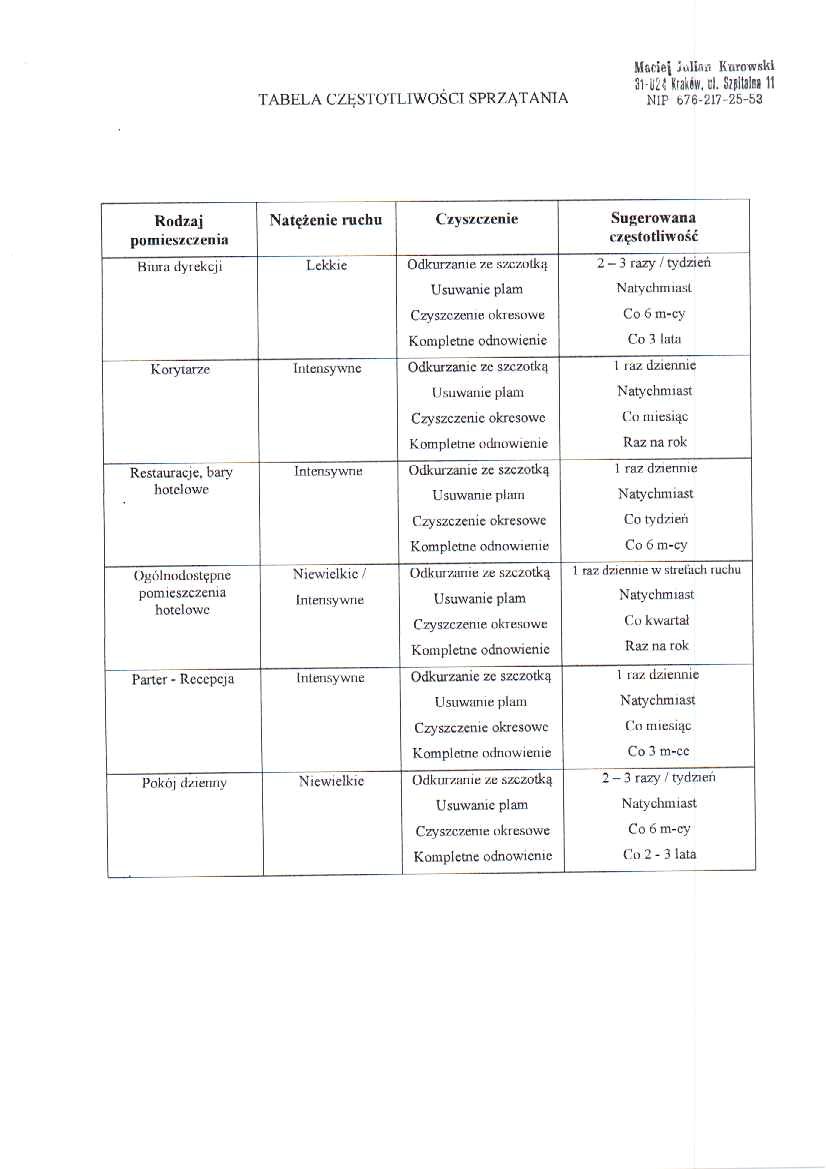 Załącznik nr 1 do OPZWymagane standardy realizacji zamówieniaStrójDo codziennego sprzątania pracownicy powinni być ubrani w jednakowe, estetyczne stroje z logo Wykonawcy. W czasie pełnienia dyżurów podczas spektakli lub innych wydarzeń - strój firmowy musi być dostosowany do charakteru miejsca jakim jest teatr, być jednolity dla wszystkich osób, jego projekt winien wcześniej uzyskać aprobatę Zamawiającego. Dotychczasowy strój stanowiła czarna spódnica lub spodnie, biała bluzka i bordowa kamizelka.Rozpoczynanie / kończenie pracyRozpoczynanie i kończenie pracy na terenie obiektów Opery potwierdzane jest każdorazowo podpisem pracownika Wykonawcy na  liście obecności znajdującej się na portierni Opery.Serwis sprzątający rozpoczyna pracę na 2 godz. przed danym wydarzeniem, chyba, że Zamawiający ustali inne godziny rozpoczęcia serwisu. Podjęcie czynności porządkowych w ramach serwisu sprzątającego poprzedza wykonanie obchodu i przeglądu czystości obiektu w sferze dostępnej dla widza, a w przypadku stwierdzonych nieprawidłowości podjęcie prac sprzątających w celu przywrócenia odpowiedniego stanu czystości obiektu, tak aby na godzinę przed wydarzeniem obiekt pod względem czystości był gotowy na przyjęcie widzów.Serwis sprzątający kończy prace 30 minut po zakończeniu spektaklu/wydarzenia, z zastrzeżeniem:- 	wydarzeń zewnętrznych (wynajmów) i wydarzeń specjalnych – gdzie godzina zakończenia dyżuru ustalana jest każdorazowo z upoważnionym przedstawicielem Opery koordynującym wydarzenie,-	sytuacji gdy Zamawiający wskaże inny czas zakończenia dyżuru serwisu sprzątającego,-	przypadków skrócenia lub wydłużenia zaplanowanego już dyżuru w takcie jego trwania przez upoważnionego przedstawiciela Opery maksymalnie o 1 godzinę.Wykonywanie czynności sprzątających w ramach dyżuru w czasie trwania wydarzeńW obecności widzów mogą być wykonywane wyłącznie interwencyjne czynności porządkowe.Prace sprzątające w ramach dyżuru wykonywane są w poszczególnych częściach sprzątanego obiektu w czasie i w sposób niekolidujący z pracą zespołów pracowników Opery i obecnością widzów, tj.- w całym obiekcie - przed wejściem widowni na teren Opery,- w strefach foyer, antresoli i toaletach - po rozpoczęciu spektaklu/wydarzenia na Dużej Scenie lub na Scenie Kameralnej (zajęciu miejsc na widowni przez widzów, zamknięciu drzwi na widownie oraz zamknięciu bramek) – ze zwróceniem szczególnej uwagi na wszelkie zabrudzenia spowodowane przez widzów,- po opuszczeniu obiektu przez widzów.W przypadku wydarzeń edukacyjnych – warsztatów, Poranków, Podwieczorków lub innych działań poza spektaklowych organizowanych w Sali Kameralnej, Sali Prób  lub na Antresoli wymagane jest odpowiednie przygotowanie pomieszczeń (porządek, umyta podłoga) i zapewnienie ich gotowości na przyjęcie widzów na godzinę przed rozpoczęciem danego wydarzenia. Wykonywanie wszelkich czynności sprzątających, w szczególności czynności „głośnych” na terenie budynku nie może zakłócać w jakikolwiek sposób prowadzoną na terenie Opery aktywność z udziałem widzów.Urządzenia sprzątające (odkurzacze, szczotki, ścierki, wiaderka, mopy itp.), również w trakcie wykonywania czynności sprzątających należy pozostawiać w miejscach niewidocznych dla widzów – dotyczy to w szczególności terenu Foyer, Antresoli i szatni podczas odbywających się na terenie Opery wydarzeń.Komunikacja z ZamawiającymWymaga się, aby brygadier oraz serwis sprzątający posiadali telefony służbowe i niezwłocznie reagowali na telefony upoważnionych pracowników Opery (odbieranie połączenia lub niezwłoczne oddzwanianie). Numery telefonów służbowych Wykonawcy winne być udostępnione Kierownikowi Działu Administracji oraz pracownikom Działu Marketingu i Organizacji Widowni.InneWymaga się, aby w godzinach, gdy obiekt jest zamknięty dla widzów, pracownicy Wykonawcy wchodzący i wychodzący z obiektu przez wejście główne, przestrzegali obowiązku jego każdorazowego zamykania na klucz.Zabrania się nieuzasadnionego wyłączania urządzeń elektrycznych Opery na terenie Foyer i  Antresoli.W przypadku imprez zewnętrznych (wynajmów), gdzie w pomieszczeniach Opery przechowywane są składniki majątku Najemcy, wejście do  w/w pomieszczeń w celu wykonania czynności sprzątających może się odbywać wyłącznie przy udziale upoważnionego pracownika Zamawiającego.lp.nr bud.nazwa pow. do sprzątaniam2rodzaj powierzchnigodz. pracyczęstotliwośćopis czynności/nie rzadziej niż:/1AWinda z szybem120szkło****, metalowedo uzgodnienia3 x w rokumycie na całej wysokości w obecnościofasowania Krakdźwigu, zabrudzenia od rąk na bieżąco2AZadaszenie nad wejściem2,5szkło6.00-12.00codzienniemycie całej powierzchniSzyba nad zadaszeniem- 4szkło6.00-12.002 x w m-cumycie całej powierzchniwejście do budynkuZadaszenie wjazdu do98szkłodo uzgodnienia8 x w rokumycie całej powierzchnigarażu3AGabinety- I p.114wykładzina do uzgodnienia1 x w rokuczyszczenie na suchodywanowa4D-0.00Wiatrołap26szkło6.00-12.00codzienniemycie całej powierzchniczyszczenie maty wejściowej5D-0.00Hall665kamień naturalny*6.00-12.00codziennieczyszczenie zgodnie i instrukcją nr opróżnianie koszyToalety :20,2podłogi-kamień6.00-12.00codzienniemycie posadzki zgodnie z instrukcją 8A,umywalek -5naturalny*mycie drzwi, armatury, umywalek ,muszli     - 5ściany-glazurablatów, muszli i pisuarów, pojemników na pisuary    - 3drzwi-szkłomateriały higieniczne środkami dezynfeku-jącymi oraz mycie glazury ściennej,opróżnianie koszyGabloty i stojaki reklamoweszkło, pleksi6.00-12.00na bieżącoodkurzanie lub mycie zależnie od potrzeb6D-0.00Okna od ul. Lubicz72szkło6.00-12.006x w rokuMycie szyb i framug(10 okien),zmywanie parapetów na bieżąco7D-0.00Okna budynku C50szkło6.00-12.002 x w rokuMycie szyb i framug(7 okien),wycieranie 8D-0.00Drzwi szklane dwuskrzydłowe pomiędzy bud. C i D18szkło6,00-12.004x w m-cuMycie szyb, zabrudzenia od dłoni na bieżąco9D-0.00Pomieszczenie organizacji65szkło6.00-12.006x w rokuMycie szyb, zabrudzenia od dłoni na bieżąco10D-0.00Sufitlampy i otwory wentylacyjne6.00-12.002x w rokuCzyszczenie-termin  do uzgodnienia11D-0.00Drzwi od strony zachodniej10szkło6.00-12.00 1x w m-cu1 x w m-cuMycie szyb, zabrudzenia od dłoni na bieżąco12D-0.00Winda z szybem31szkło, metalowe ofasowaniado uzgodnienia3 x w rokuMycie na całej wysokości w obecności Krakdźwigu, zabrudzenia od rąk na bieżąco13D-0.00Balustrady przy schodach na antresoli i schodach bocznych31szkło, poręcz metalowa6.00-123.004x w m-cuMycie szyb, zabrudzenia od dłoni na bieżącoSchody15kamień naturalny*6.00-12.00codziennieCzyszczenie ręczne-zgodnie z Instrukcją nr 14D-1p.Antresola-taras zachodni44szkło, poręcz metalowa6.00-12.004x w m-cuMycie szyb, zabrudzenia od dłoni na bieżąco15D-1p.Antresola-od ul .Lubicz i bud C-wewnętrzna350Szkło , poręcz metalowa6.00-12.004x w m-cuMycie szkła, zabrudzenia od dłoni na bieżąco16D-1p.Antresola-obudowa w kształcie elipsy33Szkło, poręcz metalowa6.00-12.004x w m-cuMycie szyb, zabrudzenia od dłoni na bieżąco17D-1p.Antresola-taras wschodni36Szkło ,poręcz metalowa6.00-12.004x w m-cuMycie szyb, zabrudzenia na bieżąco18D-1p.Antresola-sala wystaw i hall461podłoga drewniana olejowana**6.00-12.00codziennieCzyszczenie podłóg-zgodnie z instrukcją nr 8 B-Efotele tapicerowane-110 szt., wykładzina dywanowa***6.00-12.00na bieżącoOdkurzanie i czyszczenie, dbanie o zachowanie ustalonego ułożenia stolików i krzesełSala restauracyjna210podłoga drewniana olejowana**6.00-2.00codziennieCzyszczenie podłóg zgodnie z instrukcją nr 8 B-E16dywan6.00-12.00codziennieOdkurzanie usuwanie plamAntresola korytarz200wykładzina dywanowa*****6.00-12.00codziennieCzyszczenie wykładziny zgodnie z instrukcją nr 19D-1p.Tarasy na antresoli x 2-zewnętrzne170szkło, poręcz metalowa, podłoga z drewna egzotycznego6.00-12.006x w rokuZmywanie podłogi. usuwanie śniegu, liści śmieci ,mycie szklanej balustrady20C-0.00Hall i szatnia760kamień naturalny*6.00-12.00codziennieCzyszczenie podłóg zgodnie z instrukcją nr  , opróżnianie koszywinda panoramiczna z szybem66szkłodo uzgodnienia3x w rokuMycie na całej wysokości w obecności Krakdźwigu, zabrudzenia na bieżąco21C-0.00Lada szklana przy szatni55szkło6.00-12.00codziennieCodzienne mycie szklanej obudowy6.00-12.001x w rokuDemontaż szkieł i dwustronne zmywanie22C-0.00Sufit ażurowy nad szatnia110konstrukcja metalowa6.00-12.003x w rokuOdkurzanie i mycie Lampy z wysięgnikami nad szatniaobudowa metalowa6.00-12.00na bieżącoOdkurzanie i mycie zależnie od potrzeb23C-0.00 do 3 p.Klatki schodowe od strony wschodniej i zachodniej-po 3 kondygnacje150wykładzina dywanowa*****6.00-12.00codziennieCzyszczenie podłóg -stopni zgodnie z instrukcją nr 8-F3p.do 4p.klatki schodowe od strony wschodniej i zachodniej-po 1 kondygnacji50podłoga drewniana olejowana**6.00-12.00codziennieCzyszczenie podłóg zgodnie z instrukcją nr 8-EC-0.00 do 4 p.ściany w betonie architektonicznym-czerwone400ściany w obszarze dostępnym do umycia6.00-12.00na bieżącoOdkurzanie lub przecieranie na mokro zależnie od potrzeb260Szkło, poręcze metalowe6.00-12.00na bieżącoMycie dwustronnePlakaty w antyramachpleksi6.00-12.00na bieżącoOdkurzanie lub przecieranie na mokro zależnie od potrzeb24C-0.00Toalety: umywalek 8,muszli 12,pisuarów 382,6podłogi-kamień naturalny*, ściany-glazura, drzwi-szkło6.00-12.00codziennieMycie posadzki zgodnie  z instrukcją nr 8- A mycie drzwi, armatury, umywalek, blatów, pojemników na materiały higieniczne, muszli i pisuarów środkami dezynfekującymi oraz mycie glazury ściennej, opróżnianie koszy25C-1p.259wykładzina dywanowa*****6.00-12.00codziennieCzyszczenie podłóg zgodnie z instrukcją nr 8-F,opróżnianie koszyBalustrady150Szkło ,poręcze metalowe6.00-12.00codziennieCodzienne mycie przeszkleń26C-2p.Komunikacja132wykładzina dywanowa*****6.00-12.00codziennieCzyszczenie podłóg zgodnie z instrukcją nr 8- FBalustrada84szkło, poręcze metalowe6.00-12.00codziennieMycie na bieżąco27C-3p.Komunikacja134wykładzina dywanowa*****6.00-12.00codziennieCzyszczenie podłóg zgodnie z instrukcją nr 8-F,opróżnianie koszy, czyszczenie na sucho, zakładanie zabezpieczających chodnikówBalustrada84szkło, poręcze metalowe6.00-12.00na bieżącoMycie na bieżącoToalety: umywalek 4,                    muszli 4 16podłogi-kamień naturalny*, ściany-glazura, drzwi-szkło6.00-12.00codziennieMycie posadzki zgodnie  z instrukcją nr 8- A mycie drzwi, armatury, umywalek, blatów, pojemników na materiały higieniczne, muszli  środkami dezynfekującymi oraz mycie glazury ściennej, opróżnianie koszy28C-4p.Hall górny ze schodami 3-4 p.304posadzka drewniana**6.00-12.00codziennieCzyszczenie podłóg zgodnie z instrukcją nr 8 B-EBalustrady16szkło, poręcze metalowe6.00-12.00codziennieMycie na bieżącoToalety: umywalek 4,muszli 419podłogi-kamień naturalny*, ściany-glazura, drzwi-szkło6.00-12.00codziennieMycie posadzki zgodnie z instrukcją nr 8- A, mycie drzwi, armatury, umywalek blatów, pojemników na materiały higieniczne, muszli środkami dezynfekującymi oraz mycie   glazury ściennej, opróżnianie koszy29C-1-4p.Widownia z balkonami bocznymi i górnym ,Loża Marszałkowska i salonik VIP657podłoga drewniana olejowana**6.00-12.00codziennieCzyszczenie podłóg zgodnie z instrukcją nr 8 B-E760fotele tapicerowanej.w.codziennieOdkurzanie i czyszczenie tapicerki, mycie elementów drewnianychToalety: muszle-4, umywalki 419podłogi-kamień naturalny, ściany-glazura, drzwi-szkłoj.w.codziennieMycie posadzki zgodnie z instrukcja nr 8- A, mycie drzwi, armatury, umywalek, blatów, pojemników na materiały higieniczne, muszli środkami dezynfekującymi oraz mycie glazury ściennej ,opróżnianie koszyBalustrady111szkło, poręcze metalowej.w.codziennieMycie przeszkleńKabiny pomieszczeń technologicznych30szkło, poręcze metalowedo uzgodnienia10 x w rokuMycie dwustronne przeszkleńŚciany540boazeria drewnianado uzgodnienia1 x w rokuZmywanie boazerii30C-4p.Sala Kameralna216posadka drewniana olejowna**6.00-9.00codziennieCzyszczenie podłóg zgodnie z instrukcją nr 8 B-E100podłoga baletowaj.w.w dni prób baletu w SaliZmywanie środkiem antypoślizgowymC-4p.Krzesła tapicerowane-100 szt.Odkurzanie i czyszczenie  krzeseł, odkurzanie podłogi pod podestamiBSale prób solistów i korepetycji270posadka drewniana olejowna**1 x w rokuCzyszczenie podłóg zgodnie z instrukcją nr 8 B-E31Tereny zewnętrzne-chodnik od ul. Lubicz, Borowickiej,  Topolowej    500płyty chodnikowecodziennieUtrzymanie  w czystości powierzchni chodników(usuwanie śmieci, liści, itp., odśnieżanie, posypywanie piaskiem i chlorkiem wapnia plac wokół budynku od strony zachodniej i wschodniej1800kamień naturalny*do uzgodnienia6 x w rokuUtrzymanie  w czystości placów(usuwanie śmieci, liści, itp., odśnieżanie ,posypywanie piaskiem i chlorkiem wapnia), pielęgnacja kwietników, podlewanie zieleni w okresie urlopu pracownika OperyMaszynowe mycie placu zgodnie z instrukcją Agaraż podziemny700Beton pokryty farbą wodoodporną6.00-8.004x w m-cuzamiatanie na całej powierzchni, usuwanie pajęczyndo uzgodnienia6x w rokuZmywanie z użyciem środków myjącychśmietnik10beton6.00-12.004 x w m-cuUsuwanie śmieci, pajęczyn6.00-12.006 x w rokuZmywanie posadzki środkami dezynfekującymi, czyszczenie i olejowanie ścian perforowanych, metalowychprzeszklenia i część elewacji bud. C50szkło i glazurado uzgodnienia9 x w rokuZmywanie do wys. część elewacji bud A-B250glazura i profiledo uzgodnienia9x w rokuZmywanie do wys. 32C/DSerwis sprzątającywg zapotrzebowania Operypodczas  wydarzeń odbywających się w Operze z udziałem publicznościPozostawanie w stałej gotowości do wykonywania prac porządkowychwg zapotrzebowania Operypodczas  wydarzeń odbywających się w Operze z udziałem publicznościUtrzymywanie stałego porządku w toaletach, uzupełnianie środków czystościwg zapotrzebowania Operypodczas  wydarzeń odbywających się w Operze z udziałem publicznościObchód kontrolny budynku pod kątem konieczności wykonania interwencyjnych czynności sprzątającychwg zapotrzebowania Operypodczas  wydarzeń odbywających się w Operze z udziałem publicznościUsuwanie na bieżąco zauważonych śmieci i zabrudzeń oraz podejmowanie interwencji na otrzymane zgłoszenia.  